DOĞRU LİSE TERCİHİDoğru lise tercihi, öğrenicinin ilgilerine, yeteneklerine ve koşullarına (sınav başarısı ortaokul başarısı, bulunduğu şehir vb.) göre yaptığı gelecek planına ulaşması için en doğru ortaöğretim eğitim seçeneğinde karar kılmasıdır.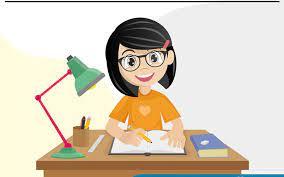 Lise tercihi sürecinde nelere dikkat edilmesi gerekir;Öğrenci kendini tanımalıdır,İlgi ve yetenekleri neler? (Öğrenci neleri yapmaktan hoşlanır, neleri yapabilir vb.)Öğrencinin gelecek beklentileri nelerdir?Ortaöğretim eğitim seçenekleri ve koşulları hakkında bilgi sahibi olmalıdır.Lisenin türü ne? (Anadolu, fen, meslek, güzel sanatlar ve spor, sosyal bilimler liseleri vb.)Lise ne tür yerleştirme ile öğrenci almaktadır?(Merkezi, yerel, yetenek bazlı yerleştirme vb.)Hedeflediği  mesleğe uygun lise seçeneklerini araştırmalıdır.Lise tercihi meslek edinme sürecinin en önemli adımlarından biridir. Bu süreçte öğrenci ilerde sahip olmak istediği mesleği iyi araştırıp lise tercihini buna göre yapmalıdır. Bu doğrultuda tercih edeceği lisenin türü, hangi alanlara yönelik eğitim verdiği konusunda bilgi sahibi olmalıdır.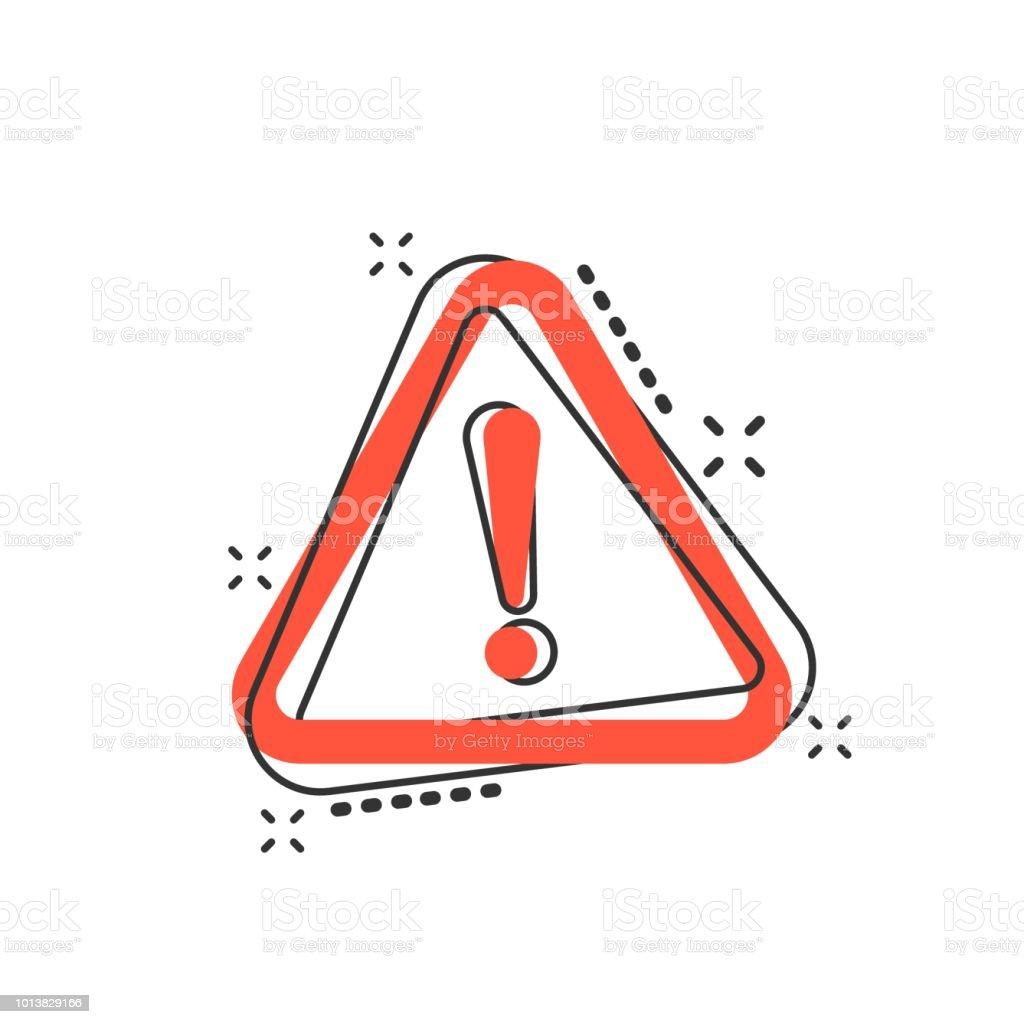 Yüzdelik dilim merkeze alınmalıdır.
Öğrenciler lise tercihi sürecinde merkezi yerleştirme ile öğrenci alan liselere girebilmek için genel yüzdelik dilimlerine göre tercih yapmalıdır. Tercih edeceği lisenin bir önceki yılın en yüksek ve en düşük  yüzdelik dilimi aralığına dikkat etmelidir.Öğrenciler liseler türleri hakkında bilgi sahibi olmalıdır.Anadolu Liseleri 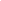 Fen Liseleri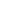 Sosyal Bilimler Liseleri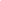 İmam Hatip Liseleri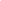 Mesleki ve Teknik Liseleri: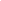 Sağlık Meslek LiseleriTicaret Meslek LiseleriTurizm Meslek LiseleriGüzel Sanatlar Liseleri
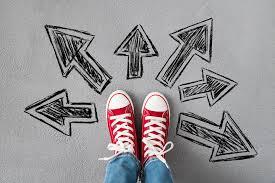 TERCİH DÖNEMİNDE VELİLERİN ROLÜ:Aileler tercih sürecinde çocuklarının yanında olmalı ve destek vermelidir.Çocukların kendilerini keşfetmelerine olanak sağlamalıdır.Tercihler aile ve öğrencinin ortak kararları doğrultusunda yapılmalıdır.Çocuğun gelecekle ilgili hayal ve planlarını önemsemelidir.Stres ile başa çıkma konusunda çocuklarına yardımcı olmalıdır.Öğrencilere sınav hakkında yorumda bulunurken söylenilen söz ile beden dilinin tutarlı olunmasına dikkat edilmelidir. 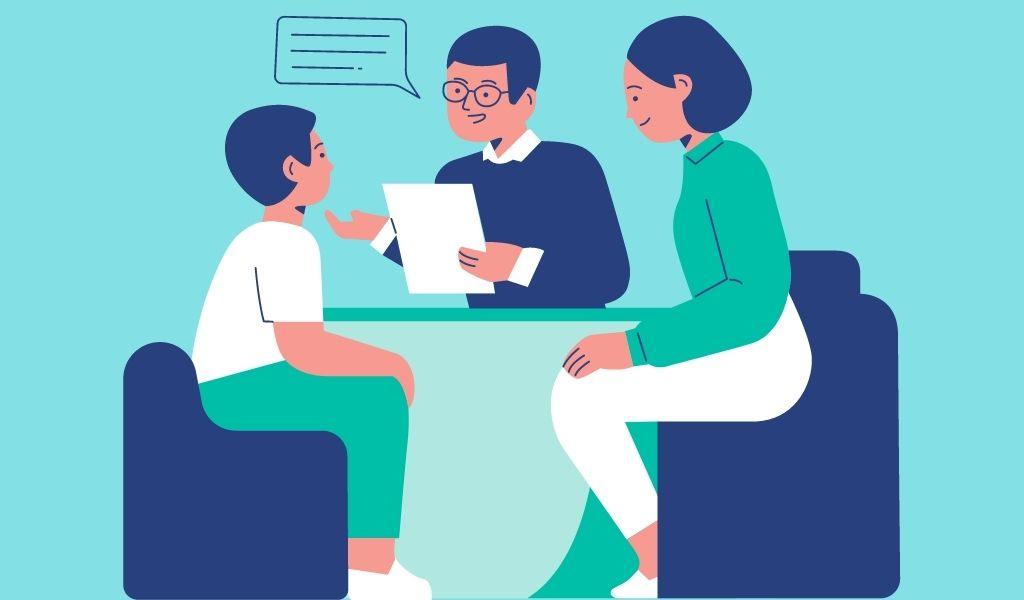 SINAV SONRASI ÖĞRENCİLERE TAVSİYELER: Sosyal faaliyetlere ve etkinliklere katılın.Yeni hobiler edinin.Kendinizi ödüllendirin.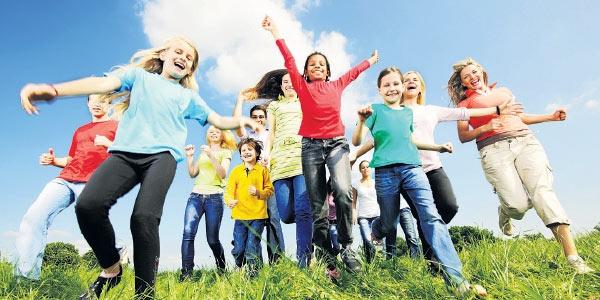 Kendinize vakit ayırın.Kitap okumaya daha fazla zaman ayırın.Düzenli spor ve doğa yürüyüşleri yapın.Ailenizle daha fazla vakit geçirin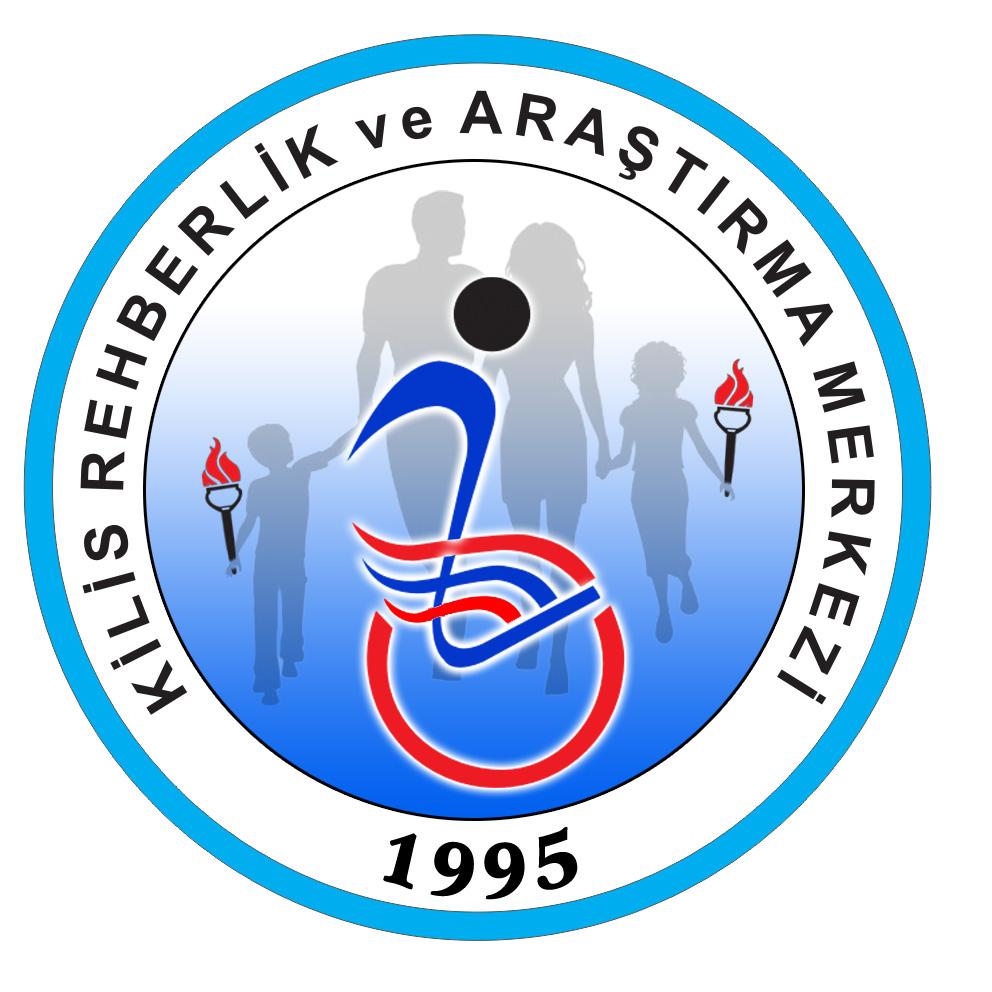 LGS TERCİH ZAMANIREHBERLİK VE PSİKOLOJİK DANIŞMA HİZMETLERİ BÖLÜMÜKİLİSTEMMUZ 2022
